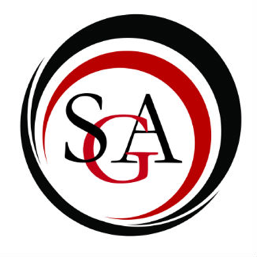 Call to order: 6:05 pmRoll Call:  Aaron, Deacon, Jack, Alayah, Anna, Brittany, Jon, Daniel, Kennedy, Saramae, Dore, Jennifer, Lauren, Oakley, Baxter, Alex, Jenna, Cordasia Approval So move: AnnaSecond: Daniel PassesOfficer ReportsPresident: Sorry I couldn’t be there everyone! I look forward to the passing of the gavel ceremony next week. Next week I would old and new e-board to meet in the SGA office at 5:00pm :) you are welcome to invite your friends to sit in the public during the passing of the gavel ceremony that will be here in the same room.Please sign up to help with spring fling if you haven’t. Tell you friends about the events and make sure to go pick up your ticket!I will be emailing the election results to SGA tomorrow right before noon.I just wanted to add that I’ve really enjoyed getting to be SGA president this past year and you all helped make this a great experience for me. I know the next e-board will do great! Vice President: No report  Treasurer: COF Balance: 16,818SGA Balance: 28,625Forwarding budget to Stacy and Jodi this weekRegarding Jesse McCartney: as of now he is still come, you will know when we know Parliamentarian: Thank you for this yearGood luck to the new E-board PR Director: Saturdays throwback black party is still haooeniing Thanks for allowing me to be your pr director Secretary: Thank you for this year, excited for next year Director of Technology:  Looking forward to next year Committee ReportsUniversity Committee Reports:University Senate:N/A Academic Affairs Committee: N/ALibrary Advisory:N/AStudent Affairs and Admissions Committee:N/AAdministrative Affairs and Elections:N/ACCSI:Voting on bylaws this weekIf interested in being on CCSI, 7 are appointed by SGA, 2 appointed by athletics  Tech Committee:No Report FYENo report PR Committee Events Saturday House of RepresentativesACDA: They will be hosting Sarah Thomas and her choir, the Miller Singers.BSU:No report CarontawanN/AGeoscience Club:Looking into future plans IFC:Greek social upcoming  FHPLast Friday was Bio on Wheels  Went to Elmira elementary school and thought 3rd,5th, and 6th graders various science experiments Participated in Relay for life and got third Elected a new E board   MU Cheer TeamN/AMUSVOHad an officers meeting Panhellenic CouncilPaper meeting last week PCMEA:This Thursday, 7:30 in Straugh for the Four Freshman  Political Science Club  No report ROTORACTN/ASAAC:N/ASAGA:SAGA is holding the last meeting of the year tomorrow. Our Smash tournament was successful, we had 4 winners who each won a prize. The new eboard has been elected and we're holding two meetings over the summer to prep for next year!Steadman Studios Mountie stock moved to Alumni, same date Student Dietetic Assoc. No report WNTE:Moving barbeque to May 5th Old BusinessN/ANew Business  Deacon: Motion to discuss reimbursement for gas from board of student governors meeting So moved: Aaron Second: Daniel $60 for gas for their meeting in Harrisburg Move to vote Passes Deacon: Motion to discuss food costs for spring fling Saturdays events So moved: Jack Second: Aaron $200 for plates, napkins, hamburgers, hot dogs, bunsOver estimating, if not used it will return to SGA balance  Aaron: Motion to amened to add $40 for drinks Second: Daniel Move to vote on amendment Passes Move to vote on $240 for all suppliesPasses Senator CommentsN/AFaculty Representative (Dr. McEvoy)Come to her with all registration concerns Advisor Thank you to the E-board for everything AnnouncementsN/APublic Q & AN/AAdjournment So move: JennaSecond: Aaron Passes at 6:22 